Государственное бюджетное общеобразовательное учреждение Самарской областисредняя общеобразовательная школа № 22 города Сызрани городского округа Сызрань Самарской областиструктурное подразделение, реализующее основные образовательные программы дошкольного образования«Детский сад № 44»МАСТЕР-КЛАСС«Удивительный космос»/Нетрадиционная техника рисования ГРАТТАЖ,как средство формирования творческих способностей у детей старшего дошкольного возраста/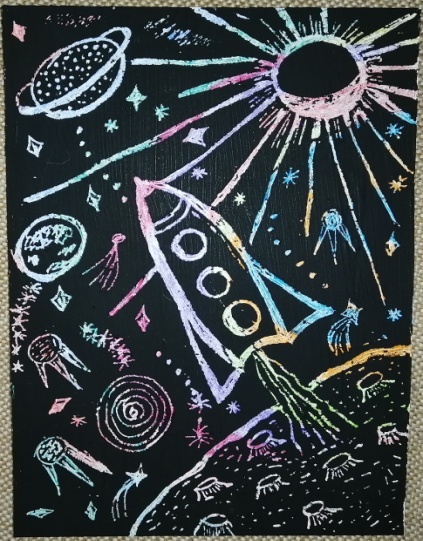                                                                                                  Воспитатель: Васильева Т.АМастер класс «Удивительный космос» /в технике «граттаж»/Цель: Познакомить педагогов с идеями эффективного использования нетрадиционной техники рисования «граттаж» Повышение профессионального мастерства и обмен опытом по рисованию в технике «граттаж»                                                           Задачи:                                                                                                                                                                                                    Познакомить участников мастер-класса с нетрадиционной техникой рисования «граттаж».                                                                        Показать основные приемы выполнения техники «граттаж»                                                                                                             Упражнять в использовании таких средств выразительности, как линия и штрих                                                                        Развивать поисковую деятельность /поиск способов изображения, интеллектуальную инициативу, творчество/   Материалы:                                                                                                                                                                                               альбомный лист плотной бумаги или картон,                                                                                                                                            гуашь, кисть плоская синтетическая, кусок поролона                                                                                                                                        восковые мелки,                                                                                                                                                                                           спички, зубочистки, деревянная палочка, стека.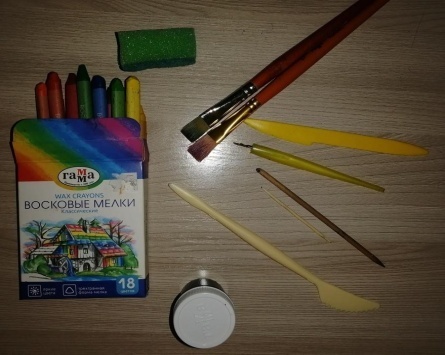 Актуальность: Изобразительная деятельность одна из самых интересных видов детской деятельности. Она позволяет ребёнку выразить в рисунках свое отношение к окружающему миру и имеет большое значение для всестороннего развития детей, помогает раскрыть и обогатить его творческие способности.В последние годы меняются содержание и задачи изобразительной деятельности. Если несколько лет тому назад ставили детей в рамки копирования образца, показывая последовательность и приёмы рисования; учили изображать объекты реалистического мира, то сейчас, используя новые, инновационные программы и педагогические технологии, мы стараемся, не навязывать детям свою точку зрения.  Огромное значение в раскрытии творческого потенциала детей имеет нетрадиционное рисование.Обратимся сегодня к технике, которая по- детски называется – цап-царапка. То есть ГРАТТАЖ.    Граттаж (от французского gratter — «царапать») — это графическая техника, в которой художник выцарапывает рисунок острым резцом на бумажном или картонном листе, залитом тушью.                                                                                                               Техника граттаж и её другое название гратография была известна в России ещё в XX веке и часто использовалась графиками для иллюстрирования произведений. Для граттажа  характерны четкость и силуэтность рисунка, а также отсутствие полутонов и цветовых переходов. Различают цветной и черно-белый граттаж. В черно-белом варианте выразительными средствами являются линия, штрих, точка, контраст. Для создания черно-белого изображения на белый лист плотной бумаги (картон) равномерно наносится воск или парафин (свеча). Затем вощеная поверхность покрывается  гуашью с небольшим количеством жидкого мыла или средства для мытья посуды (шампунь, чтобы краска не скатывалась)                                                                                                                                                              В цветном граттаже средствами выразительности являются линия, штрих, точка и цвет. Чтобы получить эффектный разноцветный рисунок, белый лист плотной бумаги /картон/ раскрашивают цветными восковыми мелками  /можно гуашью /Ход мастер класса:  1.Вводный этап:     В детском саду замечательная и необычная техника граттаж, безусловно, будет интересна ребятам любого возраста, так как в результате минимально приложенных усилий получается эффектный рисунок. Процарапывание для ребенка превращается в «волшебный» процесс- это каждый раз маленькое чудо, когда на глазах у ребёнка постепенно из темноты появляется красивое изображение, создается неповторимый образ.                                                                                   Нетрадиционная техника граттаж таит в себе огромный обучающий потенциал:она знакомит ребенка с основами композиции,  дает представление о физических свойствах веществ (восковые мелки, парафиновая свеча, гуашь, тушь). Дети получают новые знания о материалах и их свойствах, а также совершенствуют свои навыки и умения пользоваться ими. Работая в технике граттаж, ребенок становится исследователем и уже в процессе подготовки листа дети делают для себя маленькие открытия. Процесс творчества данным способом поднимает самооценку ребенка. Если какой-то предмет или объект у него не очень хорошо получается при традиционном рисовании, то композиция в технике граттаж в любом случае получится красивой и оригинальной. Ребенок  начинает верить в свои возможности.Картины в технике граттаж могут выполняться практически в любом стиле. Это может быть пейзаж, натюрморт, сюжетные картины, декоративные орнаменты.                                                                                                                     В итоге хочу  отметить, что нетрадиционная техника граттаж  комплексно воздействует на ребенка, развивая творческое воображение, мелкую моторику рук, креативность мышления и способствует его всестороннему развитию. Дети, владеющие этим нетрадиционным методом рисования, создают новый, самостоятельный, оригинальный продукт своей деятельности, в котором проявляется творчество, фантазия, реализация их замысла через нетрадиционные средства для его воплощения. 2.Основной этап:                                                                                                                                                                                            Предлагаю вашему вниманию достаточно простой и доступный для исполнения с детьми мастер-класс по созданию цветного граттажа  «Удивительный космос», который мы традиционно делаем ко Дню космонавтики.Процесс выполнения:                   3.Заключительный этап.        Я думаю, что данный материал заинтересует и будет полезен воспитателям, которые могут использовать его                                 в своей работе с детьми.Творческих успехов вам! Творите с увлечением!Спасибо за внимание!!!   Используемая литература:1. Давыдова Г. Н. Нетрадиционная техника рисования в детском саду. - Скрипторий, 2003г.2. Никитина А. В. Нетрадиционная техника рисования в детском саду. - КАРО, 2008г.3. Немешаева Е. А. Художества без кисточки. – Феникс, 2014г..Закрашиваем лист плотной бумаги  или картона восковыми мелками. Закрашивать надо плотно, что бы белого листа  не было видно. Цвета выбирайте, исходя из «настроения» будущего рисунка. В нашем случае это космос поэтому цвета все яркие и контрастные. Если хотите нарисовать осенний пейзаж, возьмите желтые и красные тона, подводный мир – синие и фиолетовые и т.д.    Цвета можно расположить в произвольном порядке / цветными пятнами, или по кругу/  Если нужно чтобы цвета плавно перетекали друг в друга, возьмите кусочек бумаги и потрите поверхность. Восковые мелки отлично размазывается, и в результате вы получите цельное разноцветное пятно. Но в некоторых случаях резкие переходы-штрихи придают изображению своеобразную уникальность, поэтому не бойтесь экспериментировать.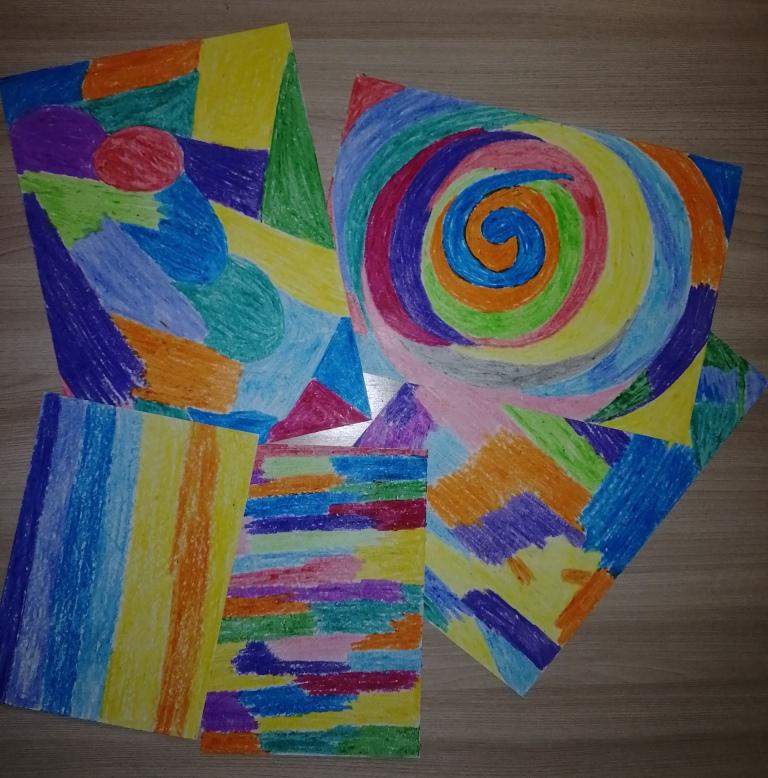 Когда весь лист закрашен восковыми мелками, приступаем к нанесению черного слоя  гуашью.  /Перед работой гуашь перемешиваем/                                                                                     Теперь кисточкой или кусочком поролона  аккуратно наносим черную гуашь  на восковой рисунок. Кисточку и поролон перед работой не  надо мочить /вода нам понадобится только для того, что бы помыть кисточку в конце работы/                                                                О кисточке: я использую плоские кисточками из синтетического материала, они более ровно наносят краску. Закрашиваем лист целиком, достаточно толстым слоем Цветной фон просматриваться не должен.                                                                                                                Лист должен хорошо просохнут и только после этого можно приступить к рисунку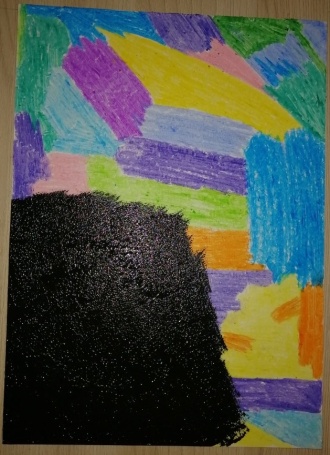 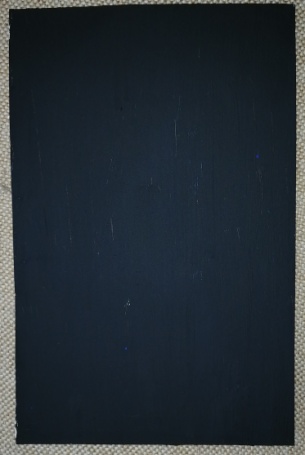 Берем деревянную зубочистку или шпажку (кому что удобнее) и начинаем наносить рисунок процарапывая черный фон. Так как тема у нас "космическая", мы будем рисовать космические объектыБез солнца  Сатурна и Земли нам никуда не деться нарисуем их.Ракету можно нарисовать по трафарету, а можно и самим.Дорисовываем кометы и прочие космические тела (как фантазия подскажет)При процарапывании  рисунка черная краска осыпается, поэтому нам потребуется бумажная  салфетка,  чтобы  убирать крошки краски.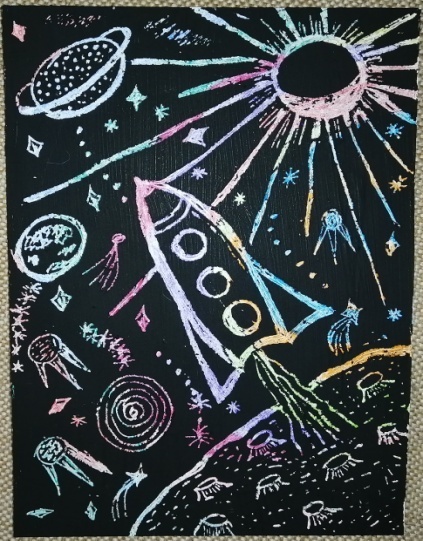 С помощь данной техники у нас получились замечательные работы. 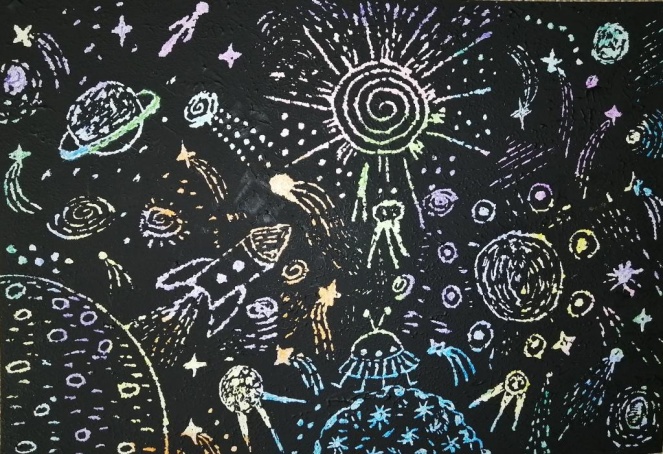 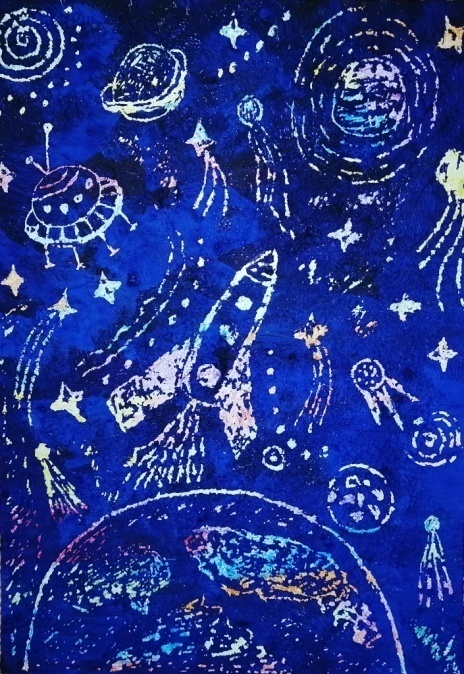 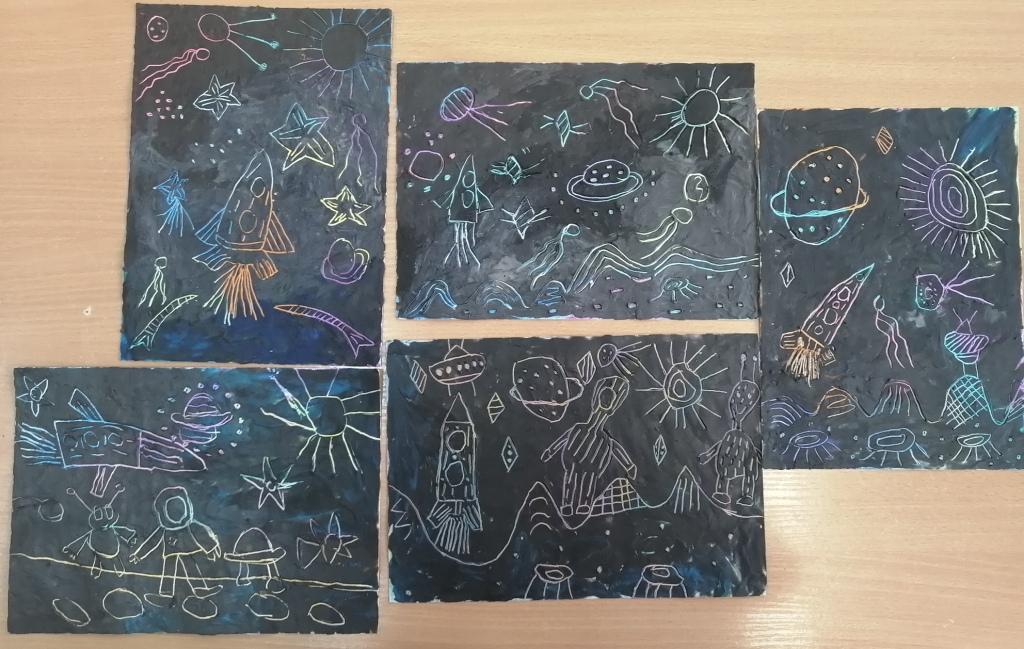 С помощь данной техники у нас получились замечательные работы. 